Publicado en  el 09/11/2016 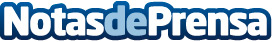 ¿Cómo votan los astronautas estadounidenses desde fuera del planeta?Desde 1977 existe una ley que otorga el derecho a voto a aquellos astronautas que formen parte de una misión espacial durante el día de las elecciones.Datos de contacto:Nota de prensa publicada en: https://www.notasdeprensa.es/como-votan-los-astronautas-estadounidenses Categorias: Internacional Sociedad Innovación Tecnológica Astronomía http://www.notasdeprensa.es